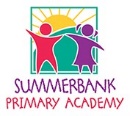 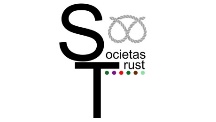 Job Description – EYFS Teacher This job description should be read in conjunction with the School Teachers’ Pay and Conditions Document. Job PurposeOur Early Years teacher will nurture and develop the knowledge, abilities, and social skills of children from an early age, giving them the best possible start to their education.They will lead a team of EYFS practitioners/Bilingual support assistants to provide a high quality introduction to education in our 52 place Nursery provision. Key Responsibilities and DutiesTeaching & LearningTo take responsibility for a class group of children assigned by the HeadteacherTo plan, organise and resource an enabling classroom environment, facilitating effective continuous provision opportunities.To plan lessons and sequences of lessons to meet individual learning needs and achieve progression of learning, identifying clear learning objectives and specifying how these will be taught by self and othersTo use consistently and effectively a range of appropriate strategies for teaching and classroom management, making appropriate use of ICTTo work closely with other members of staff to establish the highest standards of achievement, within a learning environment which reflects current excellent practice for very young children. To monitor children’s progress, keep meaningful records and evaluate performance through formative assessments in line with school policy. To be responsible for developing and maintaining appropriate resources and equipment, preparing the classroom indoors and outdoors and ensuring that it is safe, clean and tidy at the start and end of each session. To maintain a high standard of display in the classroom. Promoting the Health, Safety and Welfare of Children To promote positive behaviour from children and to assist in establishing good standards of conduct To ensure that the health and safety of children and staff is maintained during all activities, both inside and outside the schoolTo identify and report any safeguarding concerns to the safeguarding lead and understand personal responsibilities in accordance with the child protection and safeguarding policyTo plan and carry out physical care routines suitable to the age, stage and needs of the individual child Encourage children to think and talk about their learning, develop self-control and independence, concentrate and persevereInclusionTo promote equal opportunities for all. To be sensitive towards children’s individual learning needs and make appropriate educational provision for children with SEN and EAL.RelationshipsTo establish and maintain good partnerships with colleagues, parents and carers, outside agencies and children including good home-school links. To communicate and consult with parents and carers and with outside agencies, as necessary about children’s progress and attainment. To manage and work collaboratively with Early Years Practitioners. To contribute to effective team practice by attending and participating in staff meetings and in-service training.Professional CharacteristicsTo maintain high levels of confidentiality both in and out of school. To be a positive role model to others, by undertaking all tasks with a positive and supportive attitude and to contribute to a positive ethos for learning.Evaluate their own teaching to improve effectiveness, engaging in professional development and use outcomes to improve pupil’s learning and their teaching.Operate at all times within the stated policies and practices of the school.Take on any additional responsibilities, which might from time to time be determined by the Headteacher.